"Слоеное полено"Оригинальная вариация на тему классического торта "Наполеон". Ингредиенты: 500 гр. без дрожжевого слоеного теста, 350 гр. сливочного масла, 250 гр. сгущенного молока, 1-2 ст. ложки коньяка (по желанию).Приготовление: 1. Тесто нарезать на полоски шириной 1~2 см. Положить полоски на противень на небольшом расстоянии друг от друга. Запекать до яркого зарумянивания при t 200-220° C. 2. Готовые полоски остудить до комнатной температуры. Три-четыре самые пропеченные полоски отложить для украшения торта. 3. Сливочное масло комнатной температуры взбить в миксере, влить сгущенное молоко и еще раз взбить. 4. Добавить коньяк и взбить в третий раз. 5. На стол внахлест постелить несколько отрезков пищевой пленки. Собрать торт, чередуя слои палочек и крема. Остатками крема обмазать торт со всех сторон, завернуть его в пленку и туго закрутить концы пленки, чтобы торт принял вид полена. 6. Убрать в холодильник как минимум на ночь. Отложенные палочки теста размять до состояния крошек. 7. Развернуть пленку и обсыпать торт крошкой. Выложить торт на блюдо и убрать в холодильник до подачи. Полезные советы: * Чем тоньше будут полоски, тем лучше и быстрее пропитается торт. * Резать тесто удобнее всего круглым ножом для пиццы. * Коньяк в креме используйте для придания орехового аромата. * Важно, чтобы торт был скручен очень плотно, иначе при нарезании он будет рассыпаться. * Крошки к торту прижимайте теплыми руками. От теплоты руки верхний слой крема размягчится, и крошки хорошо пристанут.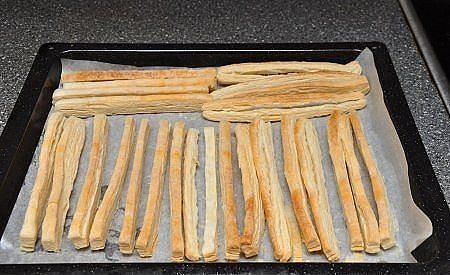 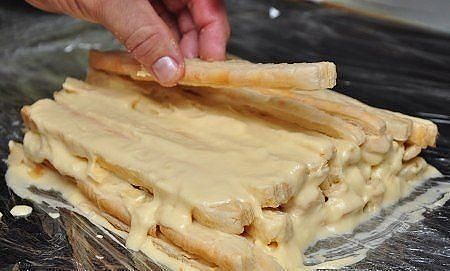 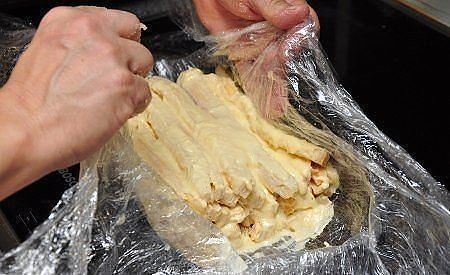 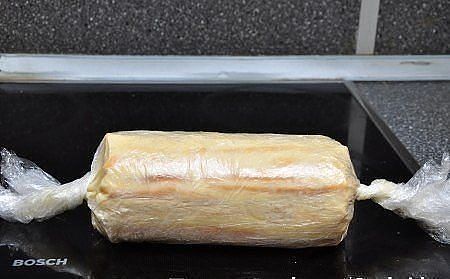 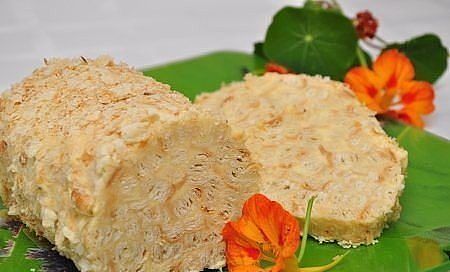 